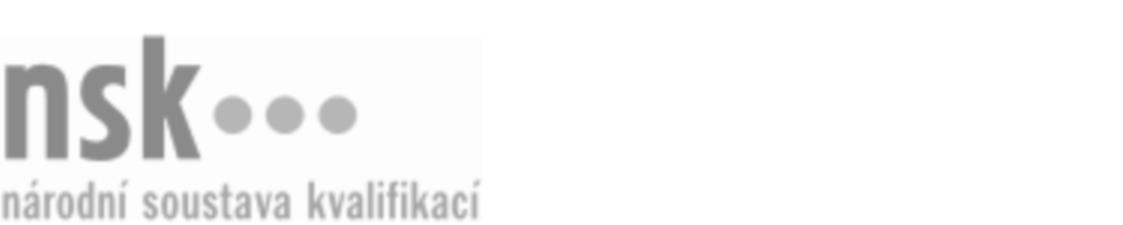 Autorizované osobyAutorizované osobyAutorizované osobyAutorizované osobyAutorizované osobyAutorizované osobyAutorizované osobyAutorizované osobyOperátor/operátorka jedno- a vícebarvových digitálních produkčních tiskových strojů (kód: 34-033-H) Operátor/operátorka jedno- a vícebarvových digitálních produkčních tiskových strojů (kód: 34-033-H) Operátor/operátorka jedno- a vícebarvových digitálních produkčních tiskových strojů (kód: 34-033-H) Operátor/operátorka jedno- a vícebarvových digitálních produkčních tiskových strojů (kód: 34-033-H) Operátor/operátorka jedno- a vícebarvových digitálních produkčních tiskových strojů (kód: 34-033-H) Operátor/operátorka jedno- a vícebarvových digitálních produkčních tiskových strojů (kód: 34-033-H) Operátor/operátorka jedno- a vícebarvových digitálních produkčních tiskových strojů (kód: 34-033-H) Operátor/operátorka jedno- a vícebarvových digitálních produkčních tiskových strojů (kód: 34-033-H) Autorizující orgán:Autorizující orgán:Ministerstvo průmyslu a obchoduMinisterstvo průmyslu a obchoduMinisterstvo průmyslu a obchoduMinisterstvo průmyslu a obchoduMinisterstvo průmyslu a obchoduMinisterstvo průmyslu a obchoduMinisterstvo průmyslu a obchoduMinisterstvo průmyslu a obchoduMinisterstvo průmyslu a obchoduMinisterstvo průmyslu a obchoduMinisterstvo průmyslu a obchoduMinisterstvo průmyslu a obchoduSkupina oborů:Skupina oborů:Polygrafie, zpracování papíru, filmu a fotografie (kód: 34)Polygrafie, zpracování papíru, filmu a fotografie (kód: 34)Polygrafie, zpracování papíru, filmu a fotografie (kód: 34)Polygrafie, zpracování papíru, filmu a fotografie (kód: 34)Polygrafie, zpracování papíru, filmu a fotografie (kód: 34)Polygrafie, zpracování papíru, filmu a fotografie (kód: 34)Povolání:Povolání:Operátor jedno a vícebarvových digitálních produkčních tiskových strojůOperátor jedno a vícebarvových digitálních produkčních tiskových strojůOperátor jedno a vícebarvových digitálních produkčních tiskových strojůOperátor jedno a vícebarvových digitálních produkčních tiskových strojůOperátor jedno a vícebarvových digitálních produkčních tiskových strojůOperátor jedno a vícebarvových digitálních produkčních tiskových strojůOperátor jedno a vícebarvových digitálních produkčních tiskových strojůOperátor jedno a vícebarvových digitálních produkčních tiskových strojůOperátor jedno a vícebarvových digitálních produkčních tiskových strojůOperátor jedno a vícebarvových digitálních produkčních tiskových strojůOperátor jedno a vícebarvových digitálních produkčních tiskových strojůOperátor jedno a vícebarvových digitálních produkčních tiskových strojůKvalifikační úroveň NSK - EQF:Kvalifikační úroveň NSK - EQF:333333Platnost standarduPlatnost standarduPlatnost standarduPlatnost standarduPlatnost standarduPlatnost standarduPlatnost standarduPlatnost standarduStandard je platný od: 21.10.2022Standard je platný od: 21.10.2022Standard je platný od: 21.10.2022Standard je platný od: 21.10.2022Standard je platný od: 21.10.2022Standard je platný od: 21.10.2022Standard je platný od: 21.10.2022Standard je platný od: 21.10.2022Operátor/operátorka jedno- a vícebarvových digitálních produkčních tiskových strojů,  28.03.2024 12:20:01Operátor/operátorka jedno- a vícebarvových digitálních produkčních tiskových strojů,  28.03.2024 12:20:01Operátor/operátorka jedno- a vícebarvových digitálních produkčních tiskových strojů,  28.03.2024 12:20:01Operátor/operátorka jedno- a vícebarvových digitálních produkčních tiskových strojů,  28.03.2024 12:20:01Operátor/operátorka jedno- a vícebarvových digitálních produkčních tiskových strojů,  28.03.2024 12:20:01Strana 1 z 2Strana 1 z 2Autorizované osobyAutorizované osobyAutorizované osobyAutorizované osobyAutorizované osobyAutorizované osobyAutorizované osobyAutorizované osobyAutorizované osobyAutorizované osobyAutorizované osobyAutorizované osobyAutorizované osobyAutorizované osobyAutorizované osobyAutorizované osobyNázevNázevNázevNázevNázevNázevKontaktní adresaKontaktní adresa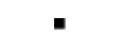 Gymnázium a Střední odborná škola PřeloučGymnázium a Střední odborná škola PřeloučGymnázium a Střední odborná škola PřeloučGymnázium a Střední odborná škola PřeloučGymnázium a Střední odborná škola PřeloučObránců míru 1025, 53501 PřeloučObránců míru 1025, 53501 PřeloučGymnázium a Střední odborná škola PřeloučGymnázium a Střední odborná škola PřeloučGymnázium a Střední odborná škola PřeloučGymnázium a Střední odborná škola PřeloučGymnázium a Střední odborná škola PřeloučObránců míru 1025, 53501 PřeloučObránců míru 1025, 53501 PřeloučObránců míru 1025, 53501 PřeloučObránců míru 1025, 53501 PřeloučOperátor/operátorka jedno- a vícebarvových digitálních produkčních tiskových strojů,  28.03.2024 12:20:01Operátor/operátorka jedno- a vícebarvových digitálních produkčních tiskových strojů,  28.03.2024 12:20:01Operátor/operátorka jedno- a vícebarvových digitálních produkčních tiskových strojů,  28.03.2024 12:20:01Operátor/operátorka jedno- a vícebarvových digitálních produkčních tiskových strojů,  28.03.2024 12:20:01Operátor/operátorka jedno- a vícebarvových digitálních produkčních tiskových strojů,  28.03.2024 12:20:01Strana 2 z 2Strana 2 z 2